How to sign up to be a Peer Notetaker with SDACFirst, click on the link below. This link was also sent out in the email from your professor.SDAC Notetaker ApplicationSign into the portal. The school ID is your computing ID plus 0’s in the front to make it 7 digits. So for example sh2aw would be 00sh2aw. For the Email Address please use your @virginia.edu email. If you have been registered with our office before it will show up as an error. Please email us at sdac@virginia.edu and we will reset your account! 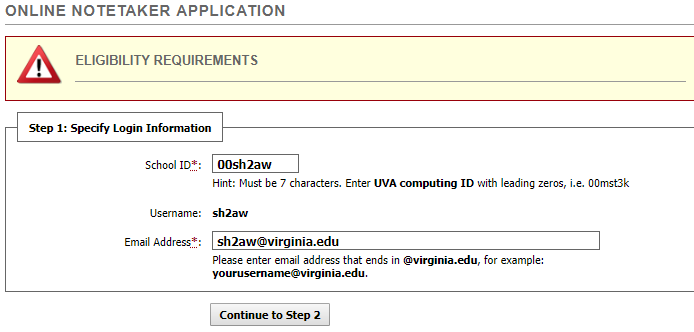 Complete the Online Notetaker Application, then click register as notetaker on the bottom. A screen shot of this is shown on the next page. Continue to next page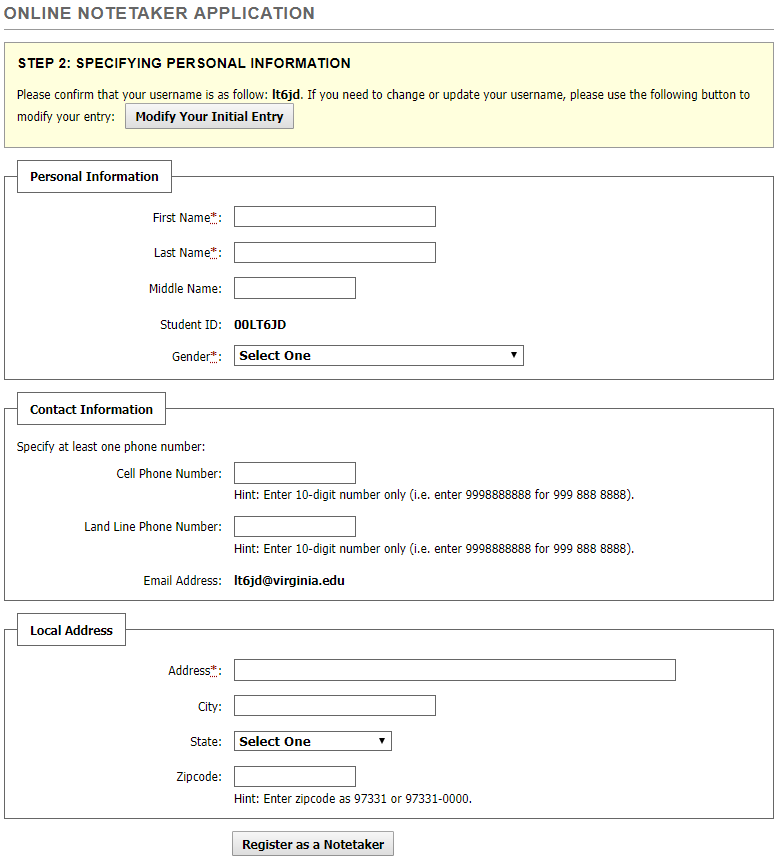 Now sign in to the online services. Your username is your computing id for example (sh2aw) and your password is your Netbadge password. 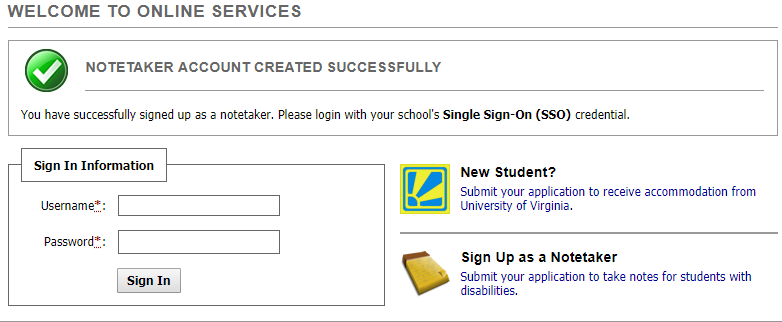 Click the Notetaker tab on the top right. 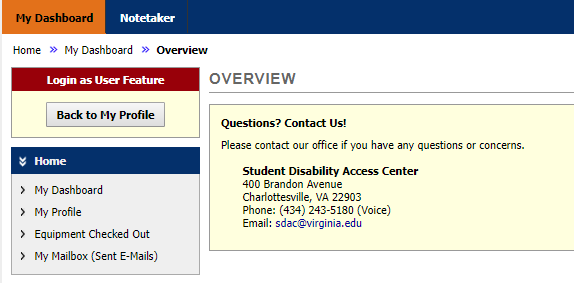 Search for your course you want to take notes for, then verify your classes. 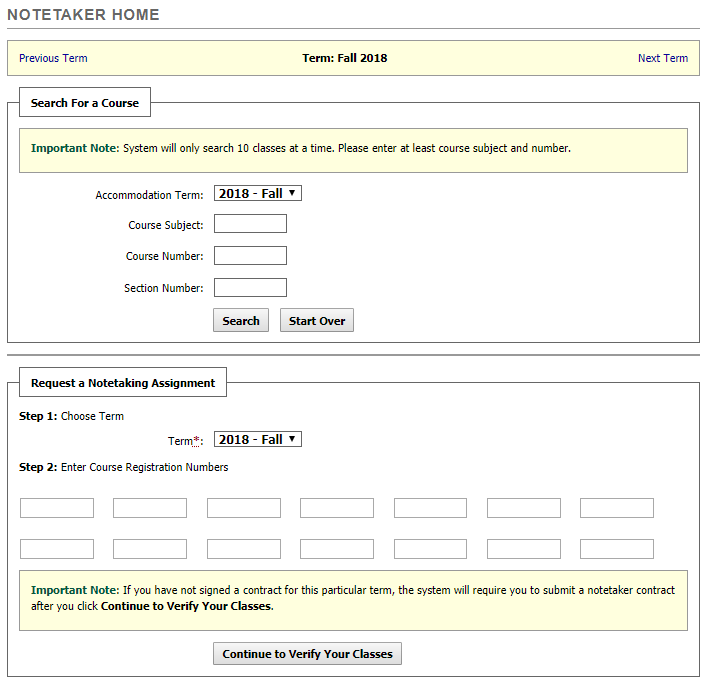 Your class should populate then click select. 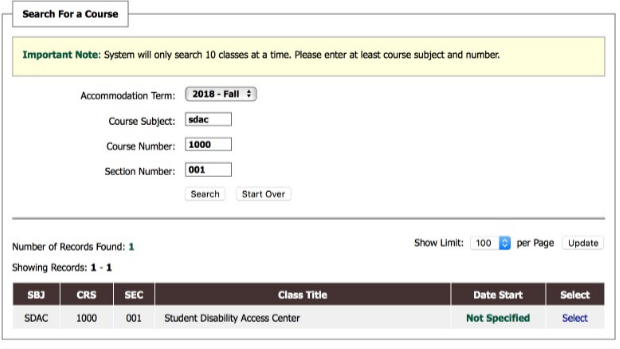 Verify your classes by clicking the box for the class(s) you want to take notes for then click submit your class schedule. 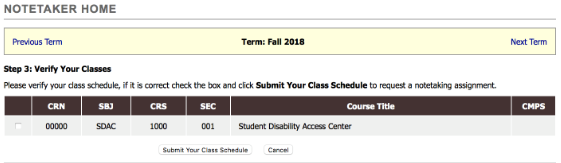 Thank you for signing up to be a notetaker! Once assigned as a notetaker, you can upload your notes. (See the training on uploading notes).